Department of Electronics and Communications Engineering  Department of Electronics and Communications Engineering  conducted the Short Term Course under Skill India from 30th to 04th November, 2017 on Repair and Effective Use of Electronic Equipment for unemployed youth and ITI students having basic fundamental concepts.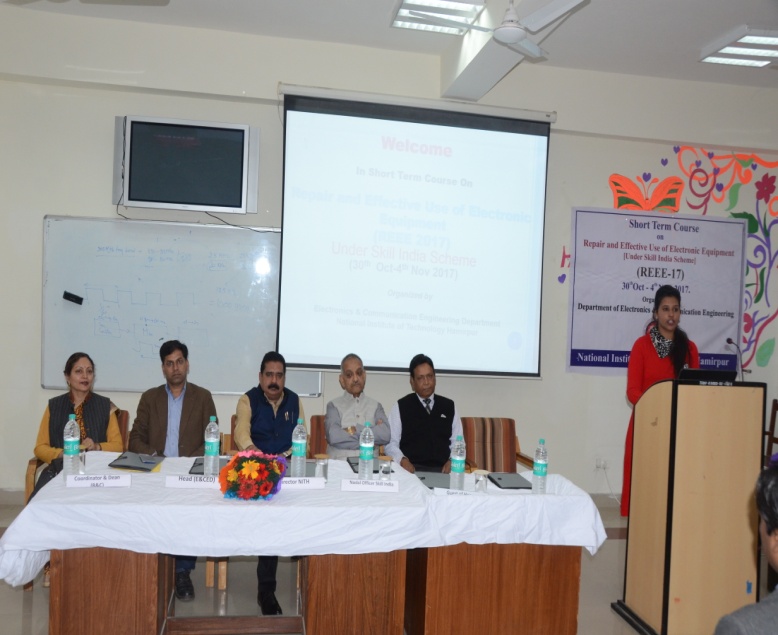 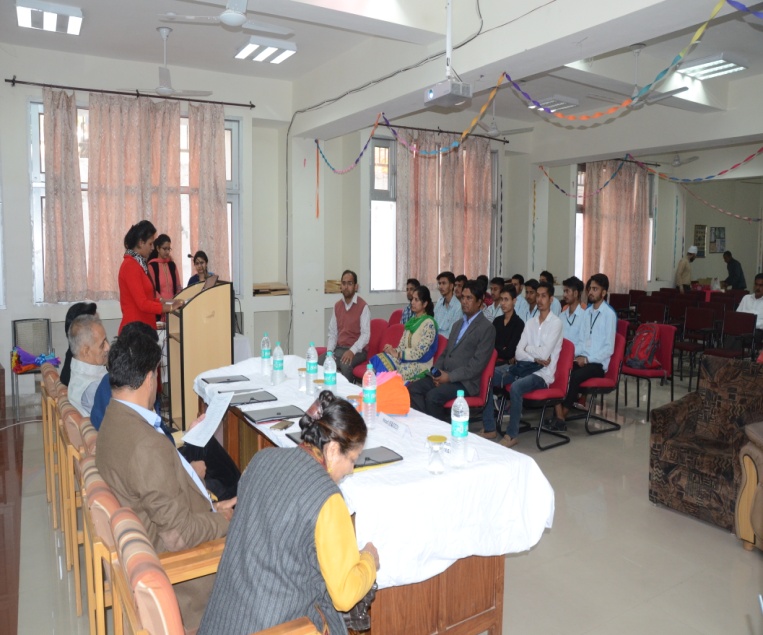 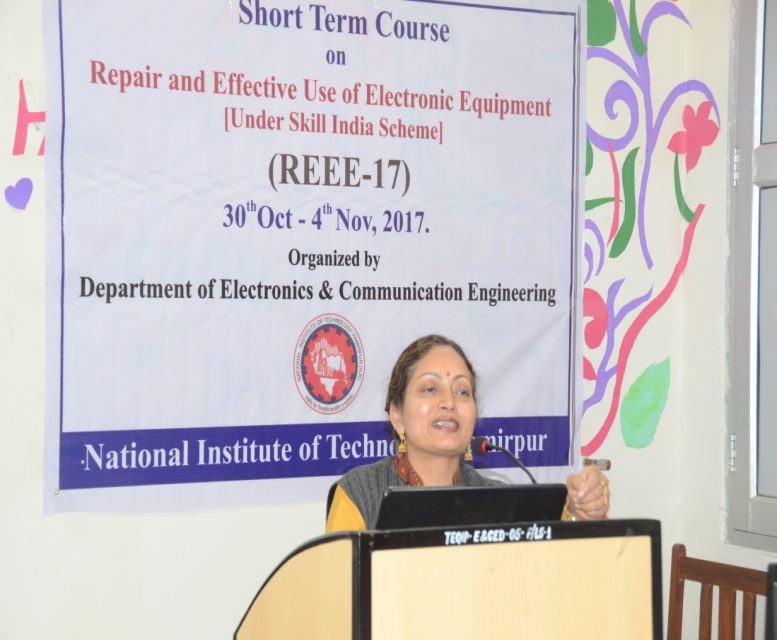 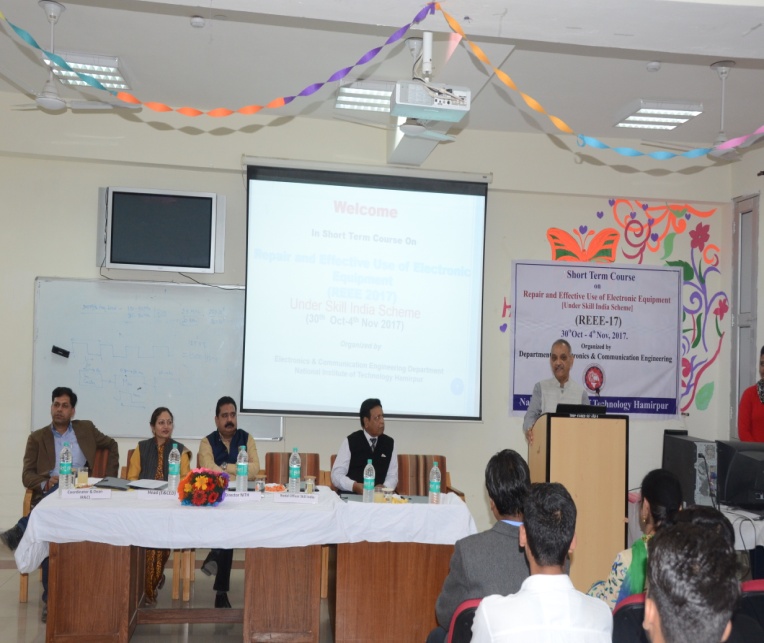 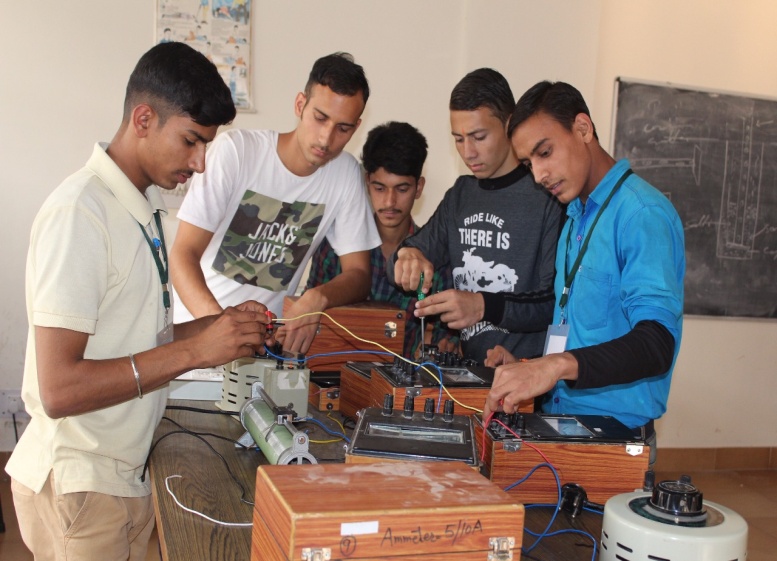 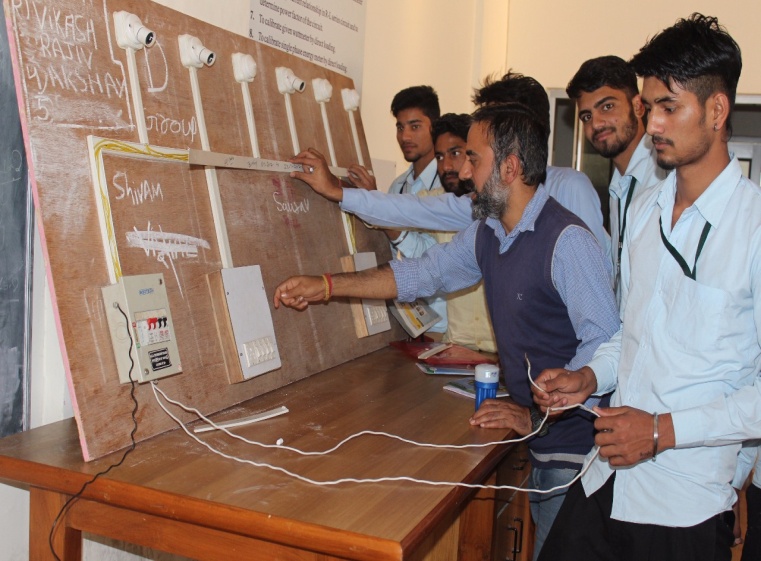 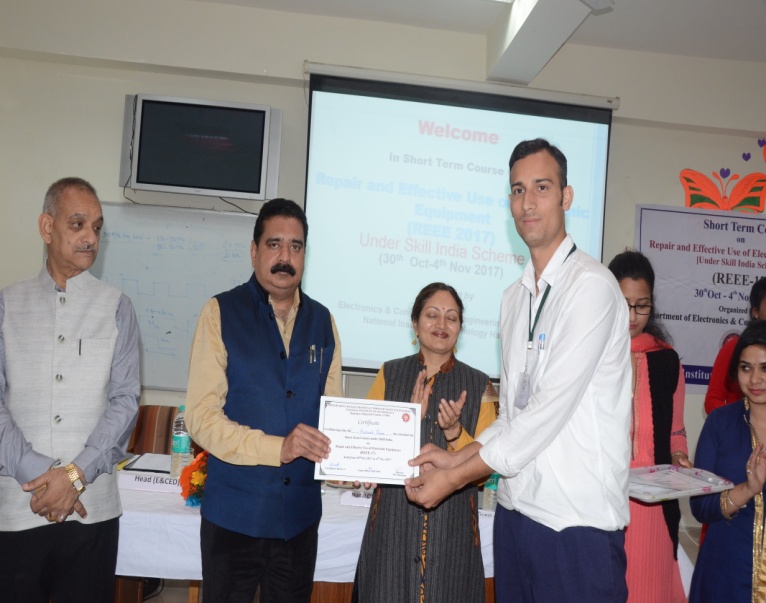 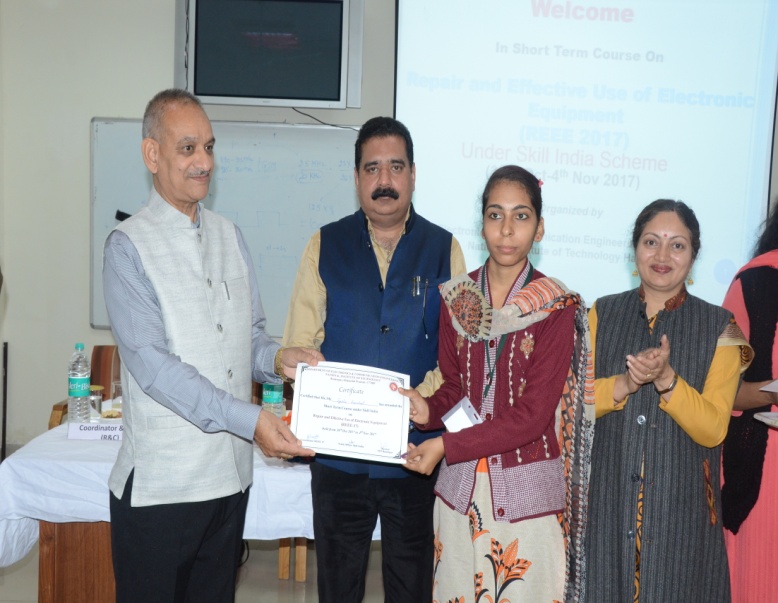 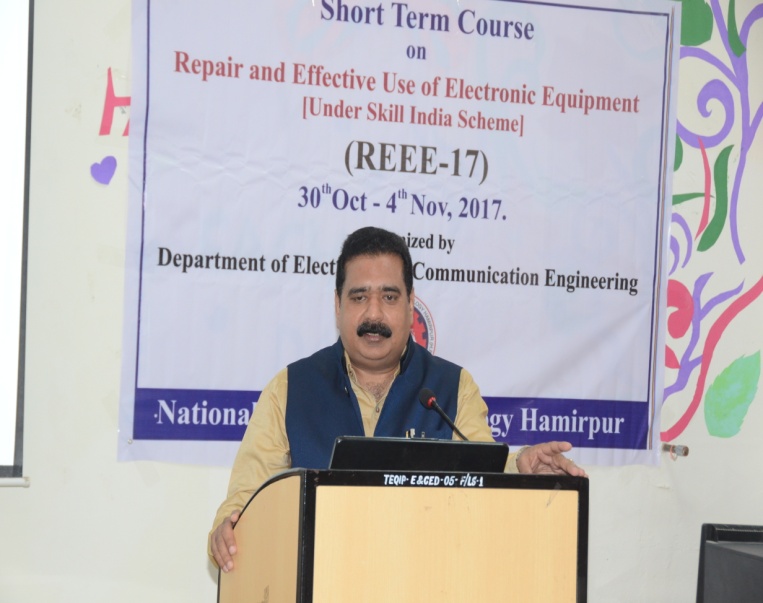 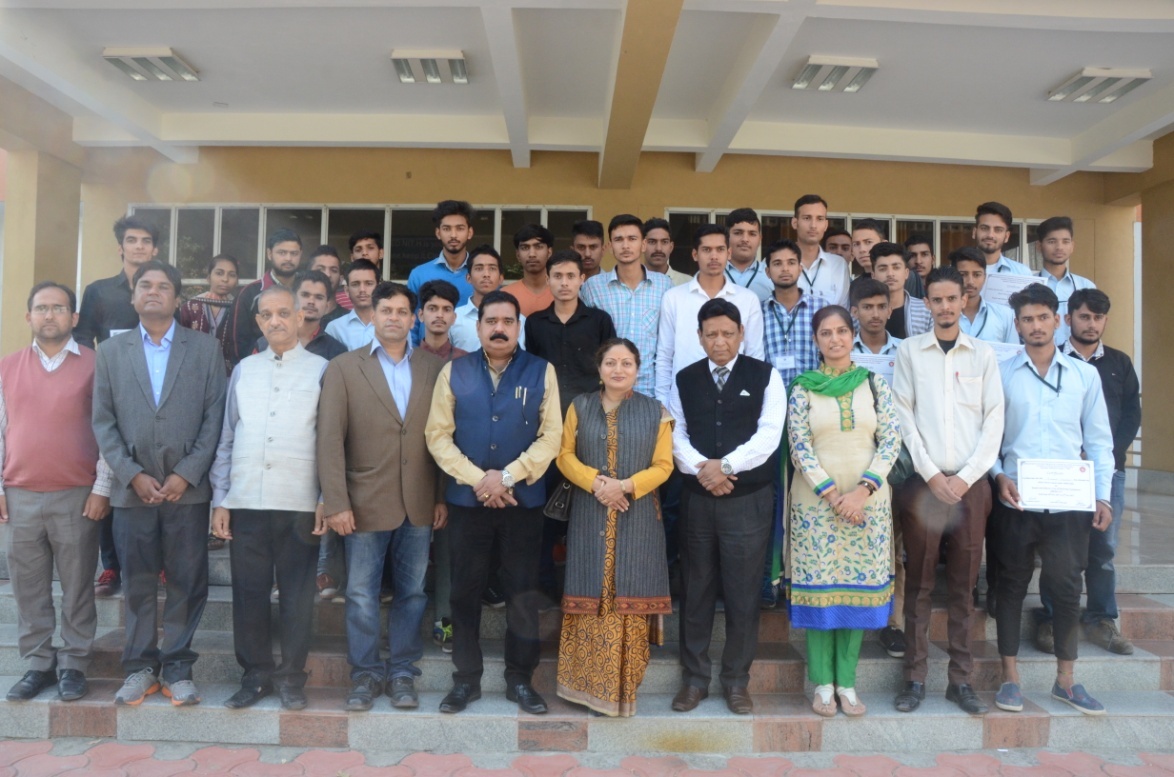 